ОСНОВНО УЧИЛИЩЕ ”СВЕТИ СВЕТИ КИРИЛ И МЕТОДИЙ”,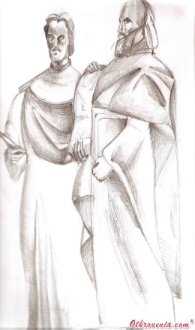 с. Нова Черна, общ. Тутракан, обл. Силистра                                           ул.”Кирил и Методий” № 87,  ПК 7645, тел: 08534-2270, e-mail: оu_novacherna@abv.bgВх. № …………………….ДОДИРЕКТОРА  НА ОУ „Свети Свети Кирил и Методий“с. Нова ЧернаЗАЯВЛЕНИЕот …………………………….…………………………………………………………………/трите имена на родителя/адрес и тел. за контакт: …………………………………………………………….......................................................................................................................................................................УВАЖАЕМИ ГОСПОДИН ДИРЕКТОР,Желая синът/дъщеря ми ………………...…………………………………………...…….…..Роден/а в гр./с……………………………общ…….….……….…….. обл………………………ЕГН: ……………… през учебната 20……/20…. г. да бъде преместен/а в повереното Виучилище от …………………………..………. клас в …………..………………..…….. класпоради……..………………………………………………………………………………….…...………………………………………...........................................................................................………………………………………………………………………….........................................С уважение,Дата: .............................................. Подпис: ………………